STATE OF VERMONTAgency of Natural Resources Department of Environmental  ConservationEnvironmental Protection Rules Chapter 15WELL DRILLER LICENSING RULERevision  to September  18, 1986 RuleRule Number:	02_0_33 	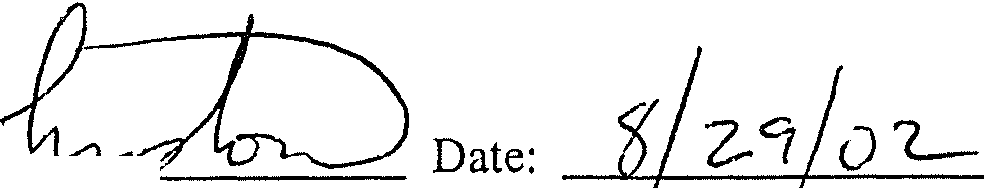 Effective Date:--=Se=p=te=m=be=r-=2"0"""."-"2'=00=2=----Adopted:		,	.Scott Johnst6ne,  SecretaryWater Supply Division Old Pantry Building 103 South Main Street..Waterbury, VT 05671-0403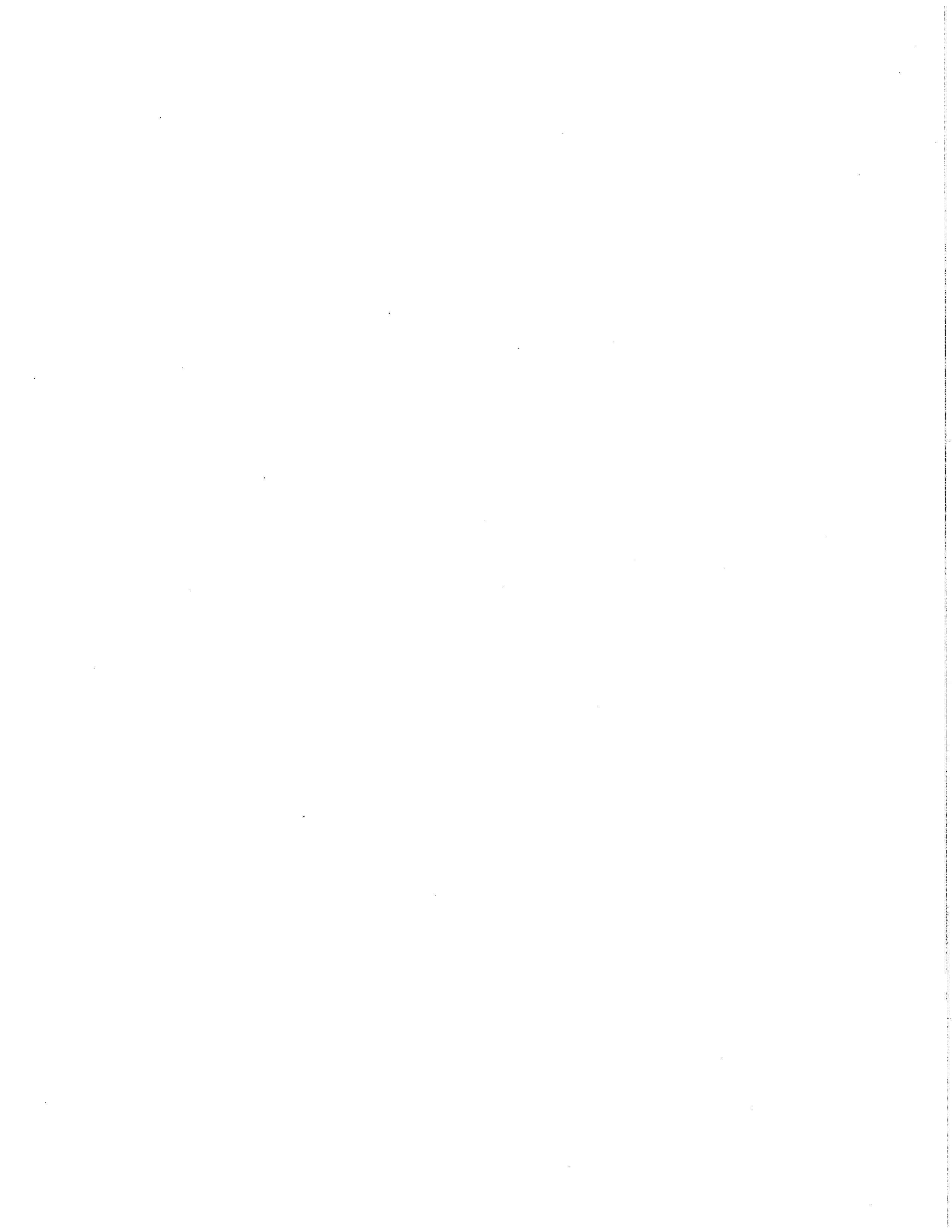 TABLE OF CONTENTSSUBCHAPTER ONE - PURPOSE AND AUTHORITY  . . . . . . . . . . . . . . . . . . . . . . . . . . . -1-SUBCHAPTER TWO - DEFINITIONS  . . . . . . . . . . . . . . . . . . . . . . . . . . . . . . . . . . . . . . . .  -1-15-201	Definitions   . . . . . . . . . . . . . . . . . . . . . . . . . . . . . . . . . . . . . . . . . . . . . . .     -1-SUBCHAPTER THREE - GENERAL  . . . . . . . . . . . . . . . . . . . . . . . . . . . . . . . . . . . . . . . . . -2-15-301	Applicability . . . . . . . . . . . . . . . . . . . . . . . . . . . . . . . . . . . . . . . . . . . . . . -2-15-302	Prohibitions  . . . . . . . . . . . . . . . . . . . . . . . . . . . . . . . . . . . . . . . . . . . . . .  -2-15-303	Exemptions	. . . . . . . . . . . . . . . . . . . . . . . . . . . . . . . . . . . . . . . . . . . . . .  -3-15-304	Denial and Revocation of License . . . . . . . . . . . . . . . . . . . . . . . . . . . . . -3- 15-305	 Appeals	. . . . . . . . . . . . . . . . . . . . . . . . . . . . . . . . . . . . . . . . . . . . . . . . .  -3-SUBCHAPTER FOUR - CLASSES OF LICENSES  . . . . . . . . . . . . . . . . . . . . . . . . . . . . . . -3-15-401	Classes of Licences  . . . . . . . . . . . . . . . . . . . . . . . . . . . . . . . . . . . . . . . . -3-SUBCHAPTER FIVE - LICENSING   . . . . . . . . . . . . . . . . . . . . . . . . . . . . . . . . . . . . . . . . . .    -3-15-501	Responsi bilities  . . . . . . . . . . . . . . . . . . . . . . . . . . . . . . . . . . . . . . . . . . .  -3-15-502	License Exemptions . . . . . . . . . . . . . . . . . . . . . . . . . . . . . . . . . . . . . . . . -4-15-503	License Application   . . . . . . . . . . . . . . . . . . . . . . . . . . . . . . . . . . . . . . . .     -4-SUBCHAPTER SIX - SUBCONTRACTING . . . . . . . . . . . . . . . . . . . . . . . . . . . . . . . . . . . . -8-15-601	Responsibilities   . . . . . . . . . . . . . . . . . . . . . . . . . . . . . . . . . . . . . . . . . . .  -8- SUBCHAPTER SEVEN - RECORDS, REPORTS AND WELL TAGS  . . . . . . . . . . . . . . -8-SUBCHAPTER EIGHT - CLOSURE OF ABANDONED WELLS . . . . . . . . . . . . . . . . . -10- 15-801	Responsibilities  . . . . . . . . . . . . . . . . . . . . . . . . . . . . . . . . . . . . . . . . . . -10-SUBCHAPTER NINE - FORMS; LISTS AND NOTICES . . . . . . . . . . . . . . . . . . . . . . . . -11-SUBCHAPTER TEN  - WATER WELL ADVISORY COMMITTEE  . . . . . . . . . . . . . . -11-15-1001	Committee's Role and Responsibilities  . . . . . . . . . . . . . . . . . . . . . . . . -11-SUBCHAPTER ONE - PURPOSE AND AUTHORITYPurposeThe purpose of this rule is to protect public health and the environment by providing for the licensing of water and monitori ng well drillers, the recording and reporting of each well drilled, and the closure of abandoned wells. The Water Well Advisory Committee is established  as a forum  for the well driller industry and other interested parties to advise and assist agency staff on well drilling and groundwater issues.AuthorityThis rule is adopted under the authority of 10 Vennont Statutes Annotated (V.S.A.) §1390-1410.SUBCHAPTER TWO - DEFINITIONS15-201	DefinitionsUnless otherwise stated the following definitions apply throughout this rule.ABANDONED WELL means any well or hole whose original purpose and use has been  permanently discontinued or which is in such a state of disrepair that the well or 'hole has the potential for transmitting contaminants into an aquifer or otherwise threatens the public health or safety.AGENCY means the Vermont Agency of Natural Resources.COMMISSIONER means the Commissioner of the Department of Environmental Conservation or the Commissioner's designated representative.DEPARTMENT means the Department of Environmental Conservation.GROUNDWATER  means water below the land surface, but does not include surface waterswithin the meaning of  10 V.S.A.  § 1251(13).HOLE means any excavation, deeper than twenty feet with at least one horizontal dimension less than  five feet.LICENSEE means an individual who holds a valid license to engage in the business of drilling water or monitoring  wells  in the State of Vermont.PUBLIC WATER  SYSTEM means any system or combination  of systems owned  or developed by a person, which provides drinking water through pipes or other constructed conveyances to the public and which: (A) has at least 15 service connections; or (B) serves an average of at least 25 individuals for at least sixty (60) day a year. Public water system shall also mean any part of a system which does not provide drinking water,  if use of such a part could affect the quality or quantity of the drinking water supplied by the system. Public water system shall also mean  a system which bottles drinking water  for public  distribution  and  sale.QUALIFYING INDIVIDUAL means a licensed well driller designated to oversee and is responsible for the daily drilling ,operations of a business,  governmental  or other entity engaged in the business  of well drill ing.SECRETARY means the secretary of the Agency of Natural Resources or the Secretary's designated  representative.WELL means any hole deeper than 20 feet drilled, driven or bored into the earth to locate, monito_r, extract or recharge groundwater or any hole deeper than 20 feet drilled, driven or bored  for the primary purpose of transferring heat  to or from the earth's   subsurface.WELL DRILLER refers to both.classes of licensed drillers, monitoring and water well, unless specifically  identified otherwise.SUBCHAPTER THREE - GENERALApplicabilityThis rule applies to any individual, business, governmental or other entity that intends to engage in drilling water or monitoring wells  in the  State of  Vermont.ProhibitionsNo individual shall engage in the business of well drilling or closing abandoned wells without  a valid water or monitoring well driller's license. No business, governmental or other entity engaged in the business of well drilling shall drill or close abandoned wells without a qualifying individual  overseeing and  taking responsibility  for the daily drilling  operations.ExemptionsLicenses or reporting or both are not required for activities specified in sections 15-502 and 15-702  of this Rule.Denial and revocation of licenseA well driller's license may be denied, suspended, revoked, or renewal denied in accordance with section 15-510 of this Rule.AppealsAll final decisions made by the Commissioner  regarding  license denial, suspension, revocation,  renewal, or closure of abandoned  wells may be appealed as provided  by  10 V.S.A.  §  1400.SUBCHAPTER FOUR - CLASSES OF LICENSES15-401	Classes of licensesThe Department shall issue two classes of well driller licenses. A licensee may be approved for  more than one class of license. The classes of licenses shall be as follows:Water well driller. -- This class shall consist of any person engaged in the business of constructing wells for the purpose of locating, extracting or recharging groundwater, or for the purpose of transferring heat to or from the earth's subsurface, or for closing abandoned wells.Monitoring well driller. -- This class shall consist of any person engaged in the business of constructing or closing wells drilled for the purpose of monitoring groundwater quantity or quality.SUBCHAPTER FIVE - LICENSING15-501	ResponsibilitiesAny individual who  intends to engage in the business  of drilling wells in the State of Vermont  shall file a complete application with the Commissioner  and  obtain a well  driller's  license.  The licensee shall be issued a license which may include their license number and class, the business, governmental or other entity's name, and the name(s) and license numbers of the designated qualifying individual(s).A business, governmental or other entity in the business of constructing wells to locate, monitor, extract, recharge or remediate groundwateris required to have at least one qualifying individual. The qualifying individual(s) is responsible for notifying the Commissioner of changes, including but not limitedto, the following: any name or address change for the individual or business; retirement; dismissal; inability to oversee the daily drilling operations; or termination of operations per section 15-509 of this Rule.   Based  on these changes a new  license may be issued.A licensee is responsible for notifying the Commissioner of any change  in information  provided  on his or her license or renewal application.Any individual, business, governmental or other entity engaged in the business of well construction shall follow all applicable state and federal construction and abandonment standards.Licenses  are not transferable.   The Commissioner  may issue or renew  a license with  conditions. Any conditions applied to the license may be appealed in accordance with section 15-305 of this Rule.15-502	License  ExemptionsThe following parties  are not required  to hold  well driller  licenses:Employees of a water or monitoring well driller business with a licensed qualifying individual shall not be required to be licensed.People engaged in: exploratory excavations analyzing foundation conditions related to construction, constructing wells for the temporary de-watering of construction sites, blasting, soil vapor extraction, air sparging, grounding rod installation or other practices identified by the Commissioner.People engaged in pump installation and pump servicing are exempt from licensing.People engaged in well development, cleaning or rehabilitation are exempt from licensing.15-503	License applicationTo be  eligible  for a well  driller's  license each applicant must:Submit a complete application on a form provided by the Department;Pay any required fee;Meet the educational and experience requirements set forth in section 15-504 of this Rule;Obtain a passing grade on both the Vermont Licensing Test and the National Ground Water Association or equivalent tests as determined by the Commissioner related to each licenseclass.   Ifrequested  by the applicant,  the licensing test may be taken  orally or by    demonstrationif the applicant fails the written test. Ifan applicant for a well driller's license does not pass the written  test, the applicant  may be retested  by appointment  after 30 days;Identify the name of the business the applicant is or will be associated with and the applicant's status (i.e. owner, partner, employee, qualifying individual);Ifdesignated as a qualifying individual, complete the Qualifying Individual Agreement on the License Application Form; andSatisfy all other state mandated requirements for licensing, including but not limited to, signing required licensing statements and registration with the Secretary of State.15-504	Education  and ExperienceThe Commissioner  shall require  at least the following  as part  of a complete  license  application:(1) For a water well driller: document participation in the drilling of at least the five most recent wells and provide the Well Completion Reports, if available; or(2) For a moni toring well dri ller: document participation in and provide a description of the most  recent  five projects  and provide  the Well  Completion Reports, if available.Document at least 36 months of well installation experience or document 24 months of well installation experience with a minimum of a two year degree in an engineering, environmental science, well drilling or related degree. Documented experience as an apprentice to a licensed well driller will also be considered on a month for a month basis toward the 24 or 36 months.Document the principal types of drilling methods, experience, and equipment with which the applicant has proficiency.15-505	Fee, Period of LicenseThe fee for a license application, reapplication  or renewal  shall be set by statute.  All licenses will  expire on June 30, 2002 and every third year thereafter, and must be renewed to remain valid.  The fee for a new  license may be paid  in full or annually over the licensing period,  at the election of the    driller.Application fee for a new license within the three year licensing cycle will be prorated annually. 15-506	Reciprocity with Other StatesA monitoring well or water well driller's license held in another state, territory or province may beaccepted in lieu of requirements in sections 15-503 (c) and (d) and 15-504 of this Rule if a reciprocal agreement is in place between the Department and licensing body for that state, territory or province. The applicant is still required to take and pass the Vermont licensing test. The applicant shall provide a certified  copy of the out-of-state  license(s) with  the Vermont  License  Application.	All other application  requirements,  fees and documentation  apply under  this rule.15-507	Qualifying  Individual DutiesA licensed well driller shall be the qualifying individual for only one business, governmental, or other entity.   A business,  governmental,  or other  entity may have more than  one qualifying individual.The qualifying individual:shall be a licensed well driller and an owner, partner, corporate officer or employee for a business,  governmental  or other entity engaged in the business  of well   drilling;	.shall complete the Qualifying Individual Agreement Form along with his or her employer(the business, governmental or other entity engaged in the business of well  drilling) delegating  to the licensee the responsibility  to  act as the qualifying  individual;shall be directly in charge of the daily well drilling operations and assure that all wells  meet the current construction and closure standards;shall review all Well Completion Reports and ensure all reports are complete, accurate and filed within 90 days of well completion;shall ensure all wells are tagged within 30 days of completion per section 15-704 of this Rule;(f) shall keep complete and accurate records of all wells attempted, drilled, and closed;shall notify the Department of any change in information provided on his or her appliation;shall promptly respond to and investigate, where appropriate, client complaints and notify the Department of suspected public health or environmental threats, if encountered;shall keep abreast of changes in industry technology, state, federal and safety regulations regarding well drilling practices; and(j) shall have  oversight  responsibility  for work  conducted by a well  drilling subcontractor(s).15-508	License RenewalEach licensee shall submit to the Department a complete renewal application with the required fees, and shall provide documentation of participation in at least 8 hours  of educational  and  training  activities over the  last three year  renewal  period.   Licenses with outstanding  fees shall not be renewed.The Commissioner may deny a licensee's renewal application per section 15-510 of this Rule. 15-509	Termination of OperationsThe qualifying individual for a business, governmental or other entity shall notify the Commissioner in writing within ten (10) days of leaving the operation or of the operation ceasing all well drilling activities in Vermont.  No drilling shall take place  following the last day of the qualifying individual's  active  oversight  of the business.  A business,  governmental  or other entity may engage in well  drilling after retaini ng a new qualifying individual. Within 10 days ofretaining a qualifying individual, the operation shall provide  to the Commissioner  the name  of the new  qualifying  individual  and  a copy of that individual 's license.A licensee who ceases active well drilling operations shall notify the Department  of the future  location and disposition  of their  records.   Inspection  of  those records  shall be governed  under  section 15-703 of this Rule.15-510	Denial and  revocation of licenseA license may be denied,  suspended,  or revoked,  or the renewal  thereof  denied by the  Commissioneron the Commissioner's own investigation and motion or upon written complaint of others, if after notice and opportunity for hearing the Commissioner finds that the applicant or license holder has committed conduct specified under 3 V.S.A. § 129a as constituting unprofessional conduct by a licensee.Inthe event a well driller license application is denied, the Commissioner will provide the applicant written notification of the reasons for such denial.15-511	License  Reinstatement License expiration:Ifa license has expired due to a failure to renew, and it has been expired for a period of less than 1 year, the licensee may file a renewal application and pay the applicable fee. Thecontinuing education requirements of a minimum  of 8 hours plus  a prorated  number  of hours  (up to 8 hours since the license lapsed) will be required. The applicant for reinstatement shall not  operate  as a well  driller until  the expired  license has been reinstated;If the license has been expired for more than 1 year, a new license will need to be applied for meeting all the requirements of sections 15-503, 15-504 and 15-505 of this Rule.License suspension: A person whose license has been suspended may be reinstated at the end of the period of suspension, provided the Commissioner is satisfied that all conditions in the suspension have been met.License revocation:	A revoked  license shall not be reinstated  or renewed.   However, the  revoked license holder may re-apply for a new license one (1) year after the effective date ofrevocation. The Commissioner may require an investigation to determine whether.the fom1er licensee should be issued a new license.SUBCHAPTER SIX - SUBCONTRACTING15-601	ResponsibilitiesA licensed well  driller:may subcontract all or part of the drilling, construction, development, injection, testing, grouting, abandonmeµt or other related work on a well. However, the licensee shall remain fully responsi ble for all subcontracted work;shall maintain all appropriate records, file all required reports, and perform all other activities as though the subcontractor were a regular employee of the licensee;shall be knowledgeable of and approve all work performed under the subcontract.A written agreement between the parties which outlines the responsibilities of the licensee and subcontractor should be in place prior to beginning work.SUBCHAPTER SEVEN - RECORDS, REPORTS AND WELL TAGS15-701	Record  Retention  and ReportingEach licensee shall keep accurate records for a minium of six (6) years. The records to be kept shall be at a minimum those related to well drilling activities: contracts with landowners, consultants and subcontractors; invoices; a copy of the Well Completion Report; maps and other well location information.Each licensee shall file a report with the Department and well owner on each water well constructed, including but not limited to the name of the owner, location, depth, character of rocks or eaiih formations and fluids encountered, and other reasonable and appropriate information theDepartment may req uire. All Well Completion Reports shall be signed by a Vem1ont licensed well driller.The reports required to be filed under section 15-701 of this Rule shall be on  forms provided  by the Department as follows:Each licensee classified as a water well  driller shall submit a Well  Completion Report  within 90 days after completing the construction of a water well or closure of an abandoned waterwell.Each licensee classified as a monitoring well driller shall submit a monitoring Well Completion or closure Report or approved equivalent within 90 days after completing the construction or closure of a monitoring well. Reporting on the construction of a monitoring well shall be limited to information obtained at the time of construction and need not include thework products of others. The filing of a monitoring Well Completion or closure Report shall be delayed for one or more six-month periods from the date of construction upon the filing of a request form provided by the Department which is signed by both the licensee and well owner.Each licensee shall submit a Well Completion Report for all wells unable to be completed or wells unable to be used for their intended purpose (such as dry wells or destroyed wells)'. The Well Completion Report shall be submitted with in 90 days ofleaving the well site.When a well is drilled under the supervision of another professional, such as a geologist  or engineer, who is not a licensed driller, the licensee shall remain responsible for maintaining complete and accurate records and filing the required Well Completion or closure Reports.Well Completion Reports for monitoring wells drilled for projects under the review, oversight or permitting jurisdiction of a state or federal agency shall be submitted by the licensee to the appropriate oversight agency, division or program (i.e. monitoring well reports for a hazardous waste remediation project will be submitted to the Waste Management Division).15-702	Reporting ExemptionsThe following activities do not require filing a Well Completion Report:exploratory excavations analyzing foundation conditions related to construction;constructing wells for the temporary de-watering of construction sites;blasting;soil vapor extraction, air sparging;grounding rod installation;pump installation and servicing;well development, cleaning, rehabilitation; andother practices identified by the Commissioner.All other applicable state and federal constmction and abandonment standards and regulations still apply to the  activities  listed above.Monitoring wells installed, removed and closed (properly filled) in the same day for the purpose of in-situ soil or groundwater sampling do not require submittal of a Well Completion Report.No Well Completion Report shall be required to be filed with the Department if the well is hand driven or dug by use of a hand auger or other manual means. No records  are required  for  excavations up to 20 feet deep.15-703	Inspection of RecordsThe Commissioner may require a licensee to produce and allow copying of, upon reasonable notice, all documents related to well drilling activities (i.e. books, records, maps) and other pertinent  data  maintained  by the licensee.15-704	Well TagsThe licensee shall ensure all water wells have a tag permanently attached to the well casing within 30 days of completion using tags provided by the Commissioner and the tag number filled in on the Well Complet ion Report.  The licensee will ensure all monitoring  wells are identified  by a label, mark or  tag as appropriate.   A map(s)  should be developed  and maintained  by the licensee showing  eachmoni toring well  location and corresponding  identification  label, mark  or tag.SUBCHAPTER EIGHT - CLOSURE OF ABANDONED WELLS15-801	ResponsibilitiesThe Commissioner may order a person legally responsible  for an abandoned well to close the  abandoned well in accordance with the mles established by the Department for the purpose of groundwater protection. An order shall not be issued until the person legally responsible for the abandoned well has been given notice and an opportunity for an informal conference with the Commissioner. Well closure is to be completed in accordance with applicable standards. Each class of well  shall be closed  only by a driller licensed  for that  specific class of well  (water or monitoring).SUBCHAPTER NINE - FORMS; LISTS AND NOTICES15-901	Adoption  of Forms,  Maps,  and Reporting Proced uresThe Commissioner may create, modify or revise forms, maps and reporting procedures  needed  to carry out the purposes of this Rule. Before the procedures are issued, the Commissioner shall provide the Water Well Advisory Committee and the Groundwater Coordinating Committee with drafts for their review  and comment.   The Commissioner will consider  the comments  and recommendations  from   the\Yater Well Advisory Commi ttee and the Groundwater Coordinating Committee prior to adopting procedures.   Copies of the final procedures  shall be sent to all current    licensees.15-902	List of Currently Licensed Well DrillersThe Commissioner will maintain a list of all currently licensed well drillers. The list will include licenses which have been revoked or suspended, including date of revocation or period of suspension for the last three year licensing cycle.The Commissioner shall annually file a list of all currently licensed well drillers with the regional and other offices of this Agency, the Department of Health, Agency of Transportation, Agency of  Administration, Plumber's Board, and the Secretary of State.SUBCHAPTER TEN - WATER WELL ADVISORY COMMITTEE15-1001	Committee  role  and responsibilitiesThe Vermont Water Well Advisory Commi ttee was created under authority of I O V.S.A. § 1395b as follows:The committee shall consist of seven members: the director of the groundwater and water supply division, the state geologist, a representative from the department of health, and four members appointed by the governor. Three of the four public members shall be licensed well drillers, with at least five years of experience. The fourth public member shall be a person not associated with the well-drilling business who has an interest in wells and water quality.The purpose of the committee is to advise and assist agency personnel in the formulation of policy, including recommended statutory and regulatory changes, regarding the proper installation and maintenance of water wells, licensing of well drillers, and groundwater issues impacted by well-drilling activities. The committee shall promote and encourage cooperation and communication between governmental agencies, licensed well drillers, and members of the general public.Members shall be appointed for terms of five years, with the initial appointments of the public members made for lesser terms, so that the appointments do not all expiresimultaneously.  Vacancies  shall be filled by the governor for the length  of an unexpired    term.The committee shall elect a chair and a secretary, and shall meet from time to time as may be necessary, but not less than quarterly.The public members of the committee shall be volunteers, and will serve without compensation.The Water Well Advisory Committee may refer complaints to the Commissioner concerning a well driller(s) or other related parties, violations of construction  standards, well drilling industry issues  or  other pertinent information for review and possible action. The Commissioner may also request the aid of the Water Well Advisory Committee to provide technical expertise, gather information, or provide recommendations  for action  on specific  topics.END OF RULE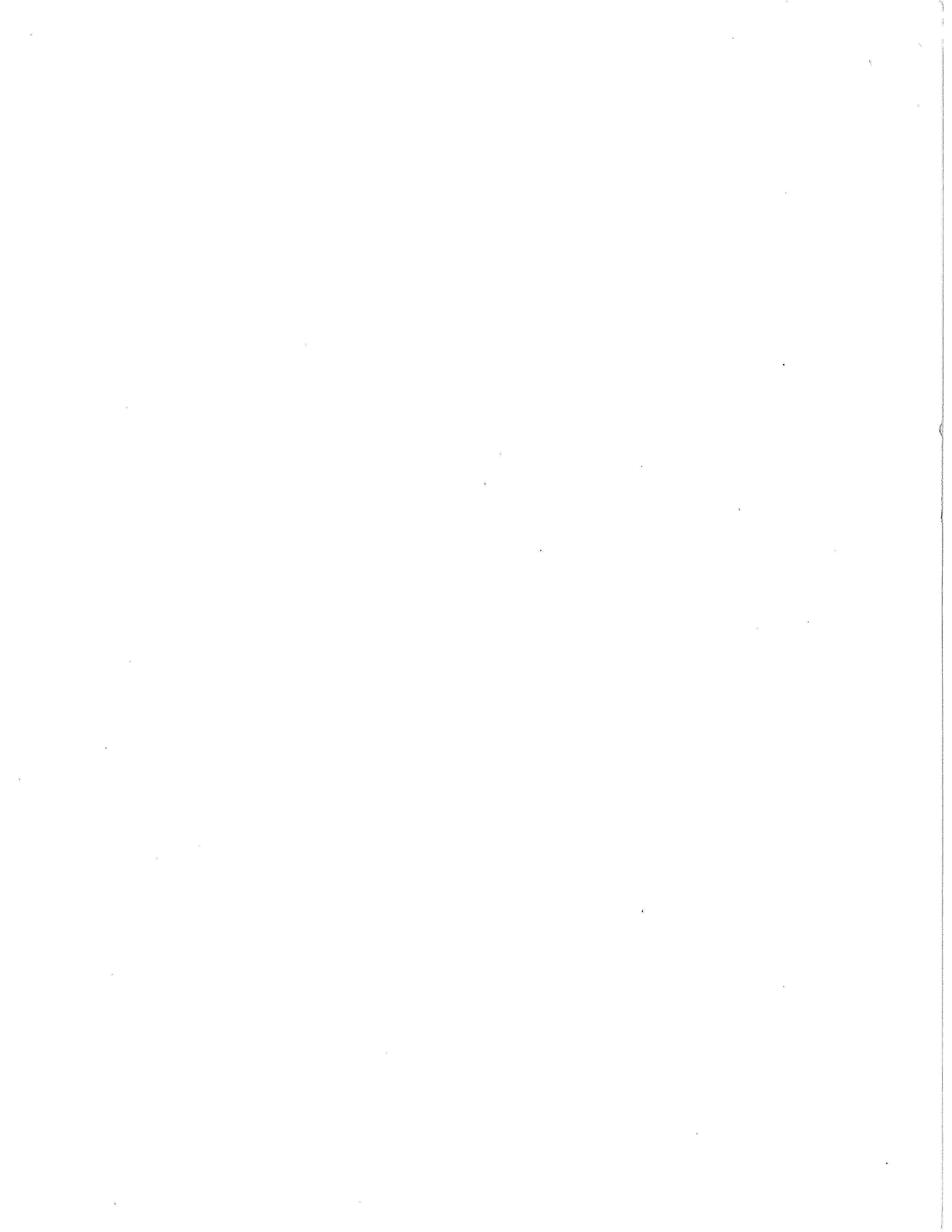 15-101Purpose . . . . . . . . . . . . . . . . . . . . . . . . . . . . . . . . . . . . . . . . . . . . . . . . . .-1-15-102Authority  . . . . . . . . . . . . . . . . . . . . . . . . . . . . . . . . . . . . . . . . . . . . . . . .-1-15-50415-505Education and Experience  . . . . . . . . . . . . . . . . . . . . . . . . . . . . . . . . . . .Fee, Period of License  . . . . . . . . . . . . . . . . . . . . . . . . . . . . . . . . ,, . . . . .-5--5-15-506Reciprocity with Other States  . . . . . . . . . . . . . . . . . . . . . . . . . . . . . . . .-5-15-507Qualifying Individual Duties  . . . . . . . . . . . . . . . . . . . . . . . . . . . . . . . . .-6-15-508License Renewal   . . . . . . . . . . . . . . . . . . . . . . . . . . . . . . . . . . . . . . . . . .-7-15-509Termination of Operation	. . . . . . . . . . . . . . . . . . . . . . . . . . . . . . . . . . .-7-15-510Denial and Revocation of License . . . . . . . . . . . . . . . . . . . . . . . . . . . . .-7-15-511License Reinstatement  . . . . . . . . . . . . . . . . . . . . . . . . . . . . . . . . . . . . . .-7-15-901Adoption of Forms, Maps, and Reporting Procedures . . . . . . . . . . . . .-11-15-902List of Currently Licensed Well Drillers  . . . . . . . . . . . . . . . . . . . . . . .-11-